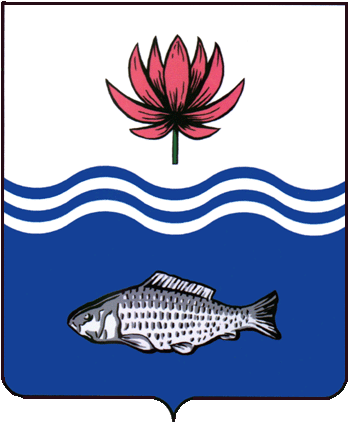 АДМИНИСТРАЦИЯ МО "ВОЛОДАРСКИЙ РАЙОН"АСТРАХАНСКОЙ ОБЛАСТИПОСТАНОВЛЕНИЕО внесении изменений в постановление администрации МО «Володарский район»Астраханской области от 11.04.2012 г. № 700«Об утверждении схемы расположенияземельного участка на кадастровом планетерритории, расположенного по адресу:Астраханская область, Володарский район, п. Трубный, ул. Молодежная, 4»В связи с обращением Кенжегараева Зульфухара Каиргалиевича, а также с изменением координат характерных точек земельного участка с кадастровым номером 30:02:010301:435, в целях приведения документов землепользования в соответствие с действующим законодательством Российской Федерации, администрация МО «Володарский район»ПОСТАНОВЛЯЕТ:1.Дополнить пункт 2 постановления администрации МО «Володарский район» Астраханской области от 11.04.2012 г. № 700 «Об утверждении схемы расположения земельного участка на кадастровом плане территории, расположенного по адресу: Астраханская область, Володарский район,                             п. Трубный, ул. Молодежная, 4» следующего содержания:«Сведения о координатах характерных точках границы уточняемого земельного участка:-	«н1» - значение Х:424324,68; значение Y2261219,59;-	«н2» - значение Х:424320,15; значение Y2261244,28;-	«н3» - значение Х:424297,91; значение Y2261241,04;-	«н4» - значение Х:424301,35; значение Y2261215,97;-	«н1» - значение Х:424324,68; значение Y2261219,59, далее по тексту.2.Данное постановление считать неотъемлемой частью постановления администрации МО «Володарский район» Астраханской области от 11.04.2012 г. № 700 «Об утверждении схемы расположения земельного участка на кадастровом плане территории, расположенного по адресу: Астраханская область, Володарский район, п. Трубный, ул. Молодежная, 4».3.Администрации МО «Володарский район» внести соответствующие изменения в документацию на земельный участок в филиале ФГУБ «ФКП Росреестра» по Астраханской области.4.Настоящее постановление вступает в силу с момента его подписания.5.Контроль за исполнением настоящего постановления оставляю за собой.И.о.заместителя главыпо оперативной работе 						Р.Т.Мухамбетовот 22.10.2020 г.N 1221